For Immediate Release
Media Contacts:
Frank Bisciotti
AmericanMuscle.com
(610) 240-4694
Frank.Bisciotti@turn5.comAM2019 Pre-Registration Now Open!
AmericanMuscle’s 11th Annual Mustang Show | June 15, 2019 at Maple Grove RacewayMedia Kit: https://www.dropbox.com/sh/rdxicch5jvil2fn/AAClOkpqiYZ31lWvB798Xj5za?dl=0 PAOLI, Pa. (Feb 5th, 2019) — Mustang owners—start your engines! AmericanMuscle.com (AM) is proud to announce their 11th Annual Mustang Show (AM2019) will be taking place on Saturday, June 15th, 2019 at Maple Grove Raceway in Mohnton, PA. AM2019 is the World’s Largest Charity Mustang Car Show featuring 10,000+ attendees, 3,000+ Mustangs, and raising over $360,000 for Make-A-Wish® to date.AM’s Mustang Show attracts enthusiasts from all over the country to celebrate America’s favorite pony car while supporting Make-A-Wish®—the non-profit organization founded to arrange experiences described as “wishes” to children diagnosed with critical illnesses. Some of the attractions for AM2019 include: exhibition drag racing, burnout competition, revving competition, parade ceremony , AM girls, car judging, raffles, trophies, AM Video Host guided tours, special guests + more!For more info visit: https://www.americanmuscle.com/car-show-2019.htmlTo pre-register visit: https://www.americanmuscle.com/11th-annual-americanmuscle-mustang-show-registration.html ________________________________________________________________________________________________________________________________About AmericanMuscleStarting out in 2003, AmericanMuscle quickly rose to be one of the leading aftermarket Mustang parts providers in the business. With the addition of Challenger in 2018, AmericanMuscle provides the most sought-after parts, accessories, and fast shipping. Located just outside of Philadelphia, AmericanMuscle is dedicated to offering the Mustang and Challenger communities with the highest level of customer service. Please visit http://www.AmericanMuscle.com for more information. #  #  #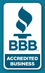 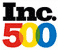 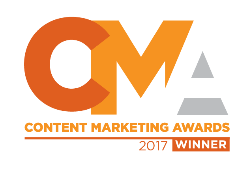 